	....จดหมายข่าว.... 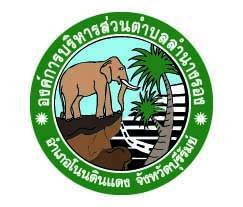 ประชาสัมพันธ์ภาษีที่ดินและสิ่งปลูกสร้าง ปี 2565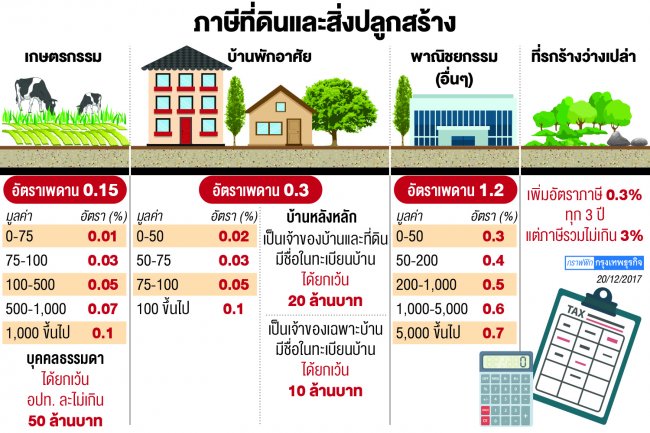 ผู้เสียภาษี คือ ผู้เป็นเจ้าของที่ดินและสิ่งปลูกสร้าง เจ้าของห้องชุด ผู้ครอบครองทรัพย์สิน หรือผู้ทำประโยชน์ในทรัพย์สินของรัฐ  * ตรวจสอบรายการที่ดินและสิ่งปลูกสร้าง             เดือนพฤศจิกายน – ธันวาคม 2564  * ประกาศราคาประเมินทุนทรัพย์                    เดือนมกราคม 2565  * แจ้งประเมินภาษี                               เดือนมกราคม – กุมภาพันธ์ 2565  *ชำระภาษี                                      เดือนมีนาคม – เมษายน 2565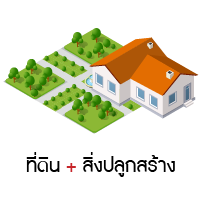 